Massachusetts Department of Public Health Immunization Division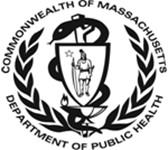  Guidelines fo r Vaccine Transport FROZENRefrigerated and Frozen vaccine must be stored in separate coolers during transport.Contact back up storage location to make sure they can accommodate your vaccines.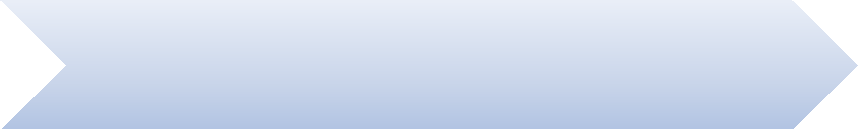 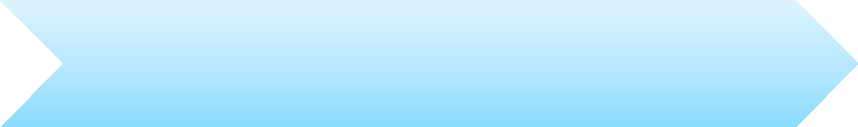 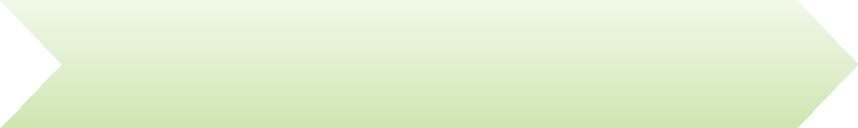 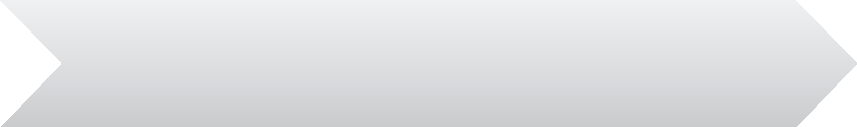 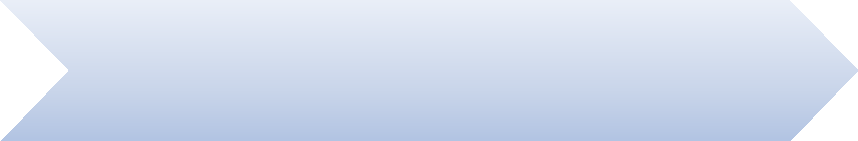 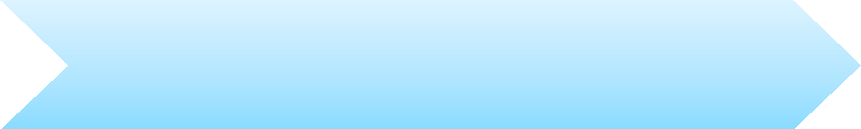 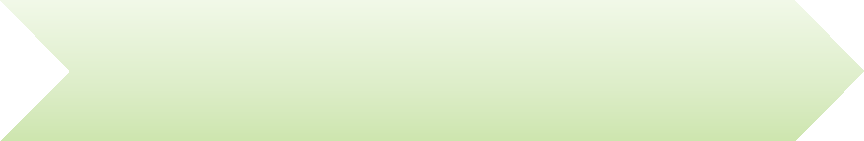 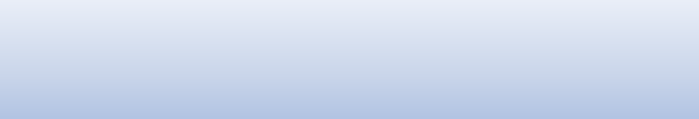 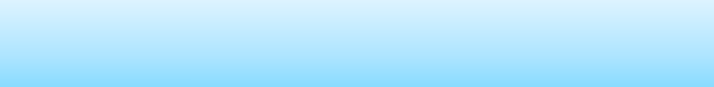 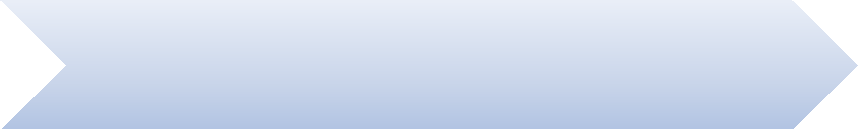 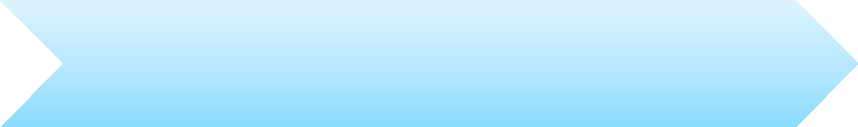 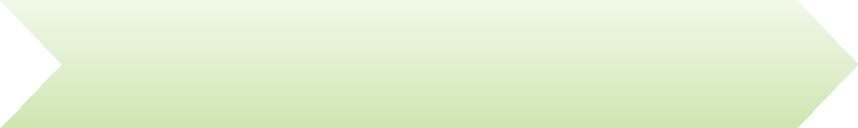 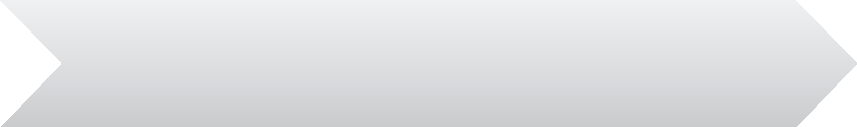 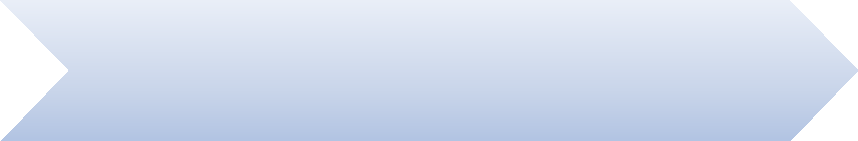 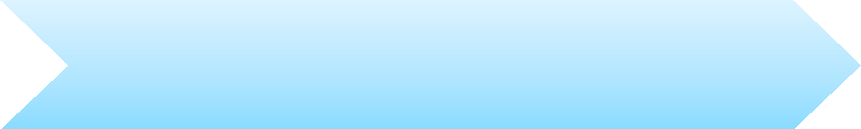 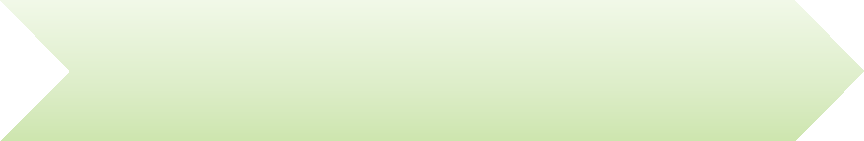 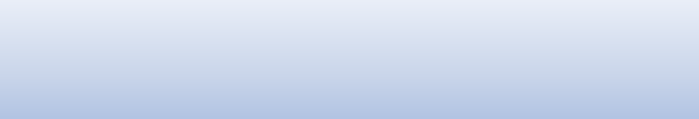 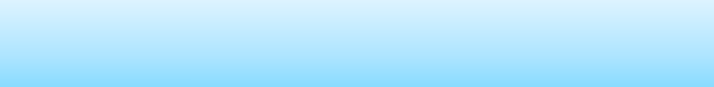 Obtain hard sided or Styrofoam cooler and label outside of cooler “Must Store in Freezer.”Place FROZEN packs in the bottom of cooler. Place bubble wrap or cardboard on top of the frozen packs.Retrieve your Data Logger and place glycol vial into cooler.Keep data logger display outside of cooler.Place vaccine boxes on top of bubble wrap/cardboard. Cover vaccines with another layer of bubble wrap/cardboard.Document the time and temperature of vaccine when placed in transporting container. Also document the time and tempera-ture of vaccine when placed in back up unit.*Contact the MDPH Vaccine Unit at (617)983-6828 with transportinformation.*If Backup site does not have data loggers, attach your data loggers to the backup units.Vaccine Transport MDPH	April 2019